ВІЙСЬКОВА КАФЕДРАНАБІР 2023 рокуоголошує набір студентів для проведення військової підготовки закладів вищої освіти та громадян України зі ступенем вищої освіти «бакалавр» за програмою підготовки офіцерів запасу для забезпечення Збройних Сил України та інших військових формуваньСпеціальність: бойове застосування частин і підрозділів хімічного, біологічного, радіаційного і ядерного захисту (ХБРЯ).Контакти:   номер моб. тел.: (073) 026-19-71; (096) 197-10-26.Адреса: 03189, м. Київ вул. Ломоносова, 81.Умови вступу: здати до деканату ЗВО, де навчається студент, а громадянину України безпосередньо до навчальної частини Факультету післядипломної освіти, або в електронному вигляді на E-mail: andrik71@meta.ua до 01.05.2023 року наступний перелік документів:1. Заява.2. Згода на обробку персональних даних.3. Довідка (про придатність до військової служби з військового комісаріату) або ксерокопія приписного свідоцтва з відміткою про придатність до військової служби.4. Ксерокопії: паспорта, ідентифікаційного номеру, приписного свідоцтва. 5. Проведення конкурсного відбору громадян буде проведено з 02.05.2023 по 11.08.2023 відповідно до встановленого графіку.ФОРМА НАВЧАННЯ: Денна або ЗА ІНДІВІДУАЛЬНИМ ГРАФІКОМТЕРМІН НАВЧАННЯ: 2 роки. Громадяни які навчаються на військові кафедрі, призову НЕ ПІДЛЯГАЮТЬ.Допомога з працевлаштуванням: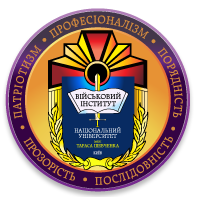 Військовий інститутКиївського національного університету імені Тараса ШевченкаФакультет післядипломної освіти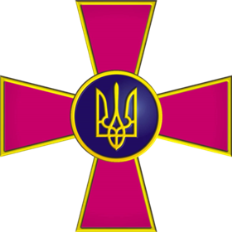 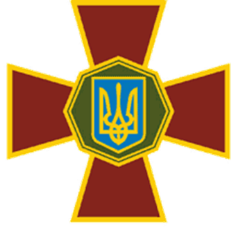 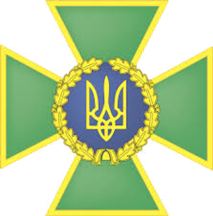 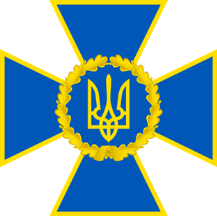 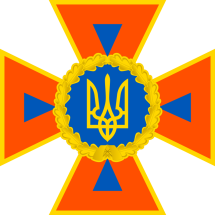 Збройні СилиУкраїниНаціональнаГвардіяУкраїниДержавнаприкордоннаслужбаУкраїниСлужбаБезпекиУкраїниДержавна служба України з надзвичайних ситуацій